Data-Transfer1 . PreparationInstall IVMS server to the file path,  for example ( C:\Program Files (x86)\IVMS Server\ )Copy the file ”ini“ to  C:\Program Files (x86)\IVMS ServerCreate a path C:\Program Files (x86)\IVMS Server\IVMSPublisher\, (notes: it is not path of bin)Copy the push program to the newly created directory C:\Program Files (x86)\IVMS Server\IVMSPublisherConfigure the correct web server ip, port, url, username, password, etc. in IVMSDataPublisher.ini2 . Configure the file “ini”(1) Open the file “libgpstran_kt_publisher.ini” , modify “video_url”, point out the right IP and port.[Settings]video_url=http://192.168.168.40:8089/video/RealVideo.html(2) Open the file “IVMSDataPublisher.ini” , modify all url, point out the right IP and port[Settings]Token=0497552d-149b-4b7d-acb8-85e61fdeddcdWebServerIP=kurumsal.sakarya.bel.trWebServerPort=83PostStatusURL=/api/Ulasim/AracKonumlariGonderPostAlarmURL=/api/Ulasim/AracAcilDurumGonder(3) User name, password. etc3 . Install “IVMSDataPublisher.exe” as a serviceIn the installation directory, as an administrator input “ cmd “Install the services command:  IVMSDataPublisher.exe  /installAfter the command installation, you can find related services in the service management of the system, click start.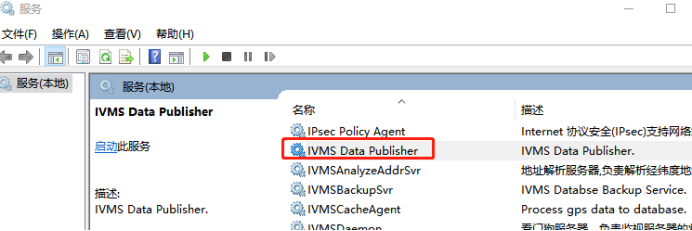 If the service has to delete, the command is: IVMSDataPublisher.exe  /uninstall4 . OtherThe data of IVMS will be sent to IVMSDataPublisher via redis.The channel as below :Device Alarm:  GW_TK_ALARMDevice status :  GW_TK_STATUSThe current API:Status API       http://IP:Port/api/Ulasim/AracKonumlariGonderAlarm API       http://IP:Port/api/Ulasim/AracAcilDurumGonder5. Simulating the client's server description(1) configure the java environment to install jdk-8u131-windows-i586_8.0.1310.11(2) configure the jdk environment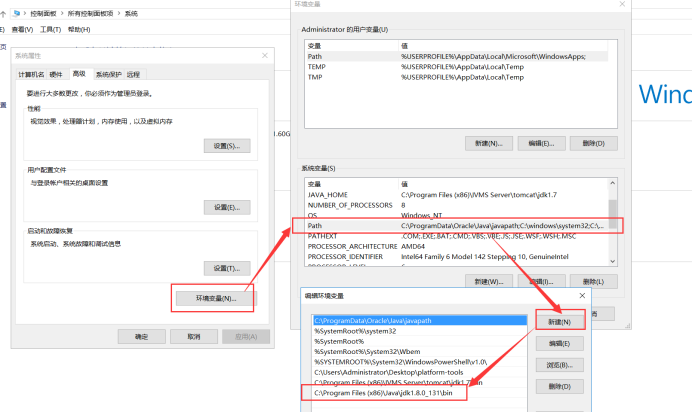 (3) find the turkeyAPI-0.0.1-SNAPSHOT server directory cmdJava -jar turkeyAPI-0.0.1-SNAPSHOT.jar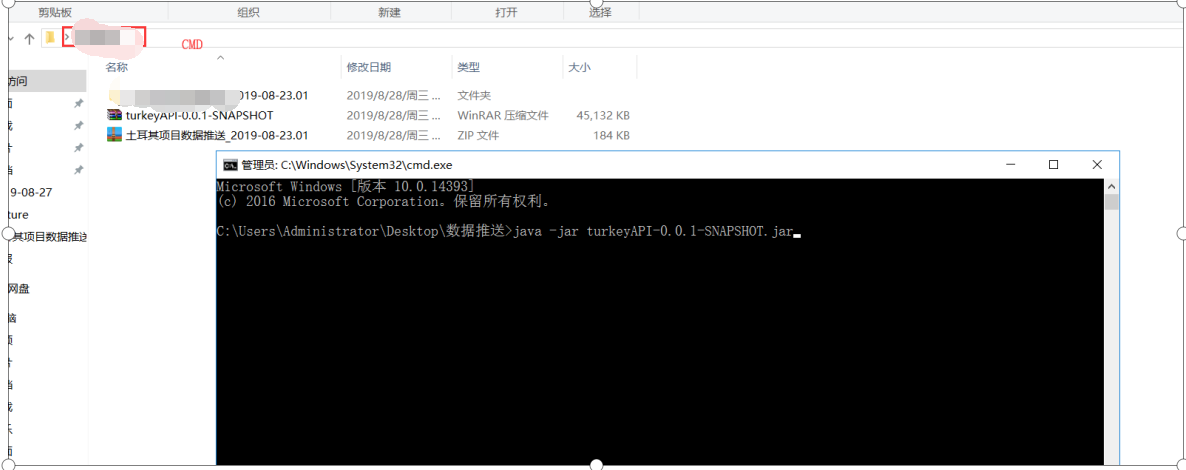 The analog device is reported to the IVMS server.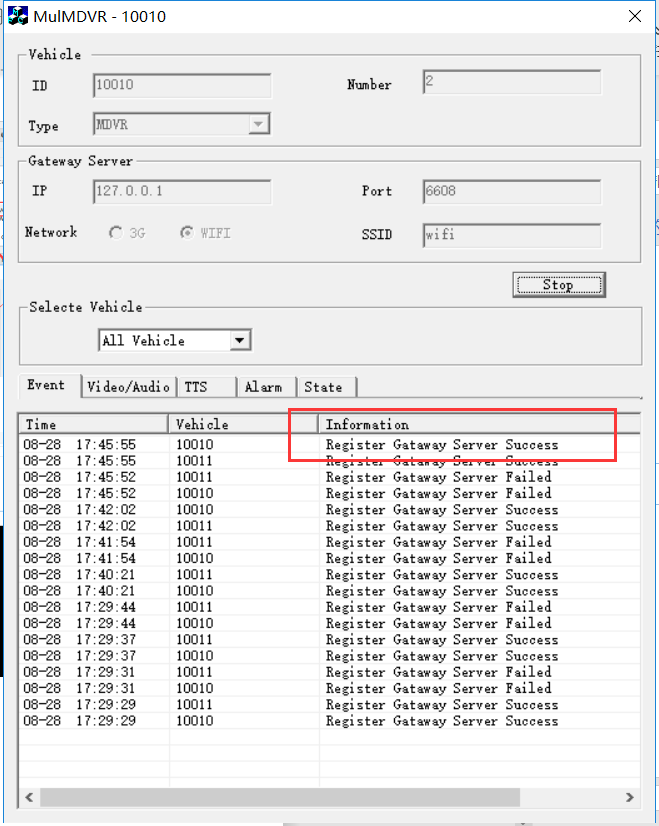 Result：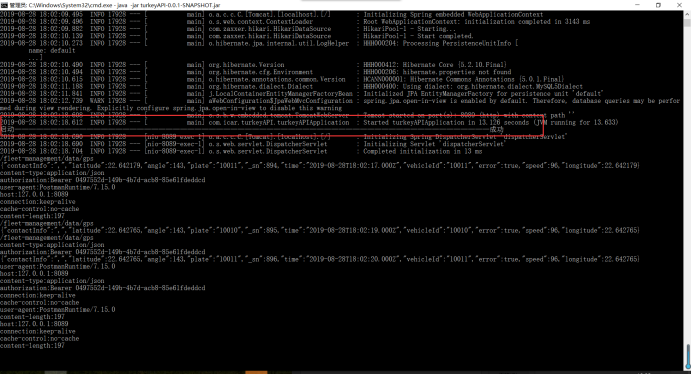 